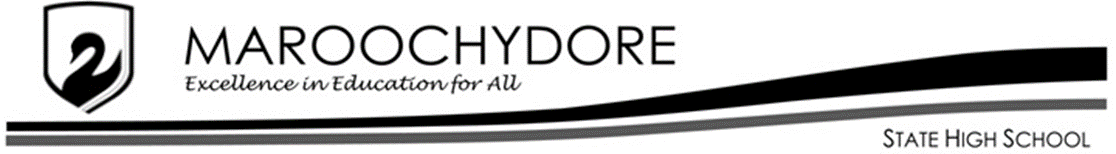  UNIT  PLANNER UNIT  PLANNER UNIT  PLANNER UNIT  PLANNER UNIT  PLANNER UNIT  PLANNER UNIT  PLANNERYear Level:Year Level:Year Level:Student check list:   when you know…Student check list:   when you know…Subject: Subject: Subject: Assessment due datesThe learning goals and success criteria for this term Changes to routines e.g. public holidaysWhen revision lessons will occurAssessment due datesThe learning goals and success criteria for this term Changes to routines e.g. public holidaysWhen revision lessons will occurTerm/Year:Term/Year:Term/Year:/ / Assessment due datesThe learning goals and success criteria for this term Changes to routines e.g. public holidaysWhen revision lessons will occurAssessment due datesThe learning goals and success criteria for this term Changes to routines e.g. public holidaysWhen revision lessons will occurUnit Title: Unit Title: Unit Title: / / Assessment:Assessment:Assessment:/ / / / Student Achievement: Last unit, I achieved an overall _________  result.  At the end of this unit, I am aiming to achieve an overall   _____ result. Student Achievement: Last unit, I achieved an overall _________  result.  At the end of this unit, I am aiming to achieve an overall   _____ result. Student Achievement: Last unit, I achieved an overall _________  result.  At the end of this unit, I am aiming to achieve an overall   _____ result. Student Achievement: Last unit, I achieved an overall _________  result.  At the end of this unit, I am aiming to achieve an overall   _____ result. Student Achievement: Last unit, I achieved an overall _________  result.  At the end of this unit, I am aiming to achieve an overall   _____ result. Student Achievement: Last unit, I achieved an overall _________  result.  At the end of this unit, I am aiming to achieve an overall   _____ result. Student Achievement: Last unit, I achieved an overall _________  result.  At the end of this unit, I am aiming to achieve an overall   _____ result. WKWk. BegHolidays or variations this weekLesson 1Lesson 2 Lesson 2 Lesson 3 1Term OrganisationTerm Planner, LGs & SC and Assess.LG1: Classification  SC 1,2,6,7Identify reasons for classifying and everyday examples‘Buttons’ grouping taskLG1: Classification  SC 1,2,6,7Identify reasons for classifying and everyday examples‘Buttons’ grouping taskLG1: Explore Living vs Non-living Things         SC 3,4,5Set up Cosmos Science: ‘Classification’Characteristics of living things‘Can I Survive’ worksheetWhy scientists classify living things2LG1:   Classification  SC 6,7Sorting common objects using characteristicsDesigning a classification schemeLG2 – Hierarchical System  SC 8, 9, 10How classification systems have changed 5 Kingdom SystemDividing the Animal Kingdom – vertebrates/invertebratesLG2 – Hierarchical System  SC 8, 9, 10How classification systems have changed 5 Kingdom SystemDividing the Animal Kingdom – vertebrates/invertebratesLG2 – Hierarchical System  SC 8, 9, 10How classification systems have changed 5 Kingdom SystemDividing the Animal Kingdom – vertebrates/invertebrates3Labour Day  4 MayLabour DayLG2:  Hierarchical System            SC 11,12,13, 14, 155 divisions of vertebrates – mammals, fish, reptiles, birds, amphibiansHierarchical SystemNaming organisms – Genus/SpeciesLG2:  Hierarchical System            SC 11,12,13, 14, 155 divisions of vertebrates – mammals, fish, reptiles, birds, amphibiansHierarchical SystemNaming organisms – Genus/SpeciesLG2:   Hierarchical System        SC 11,12,13, 14, 155 divisions of vertebrates – mammals, fish, reptiles, birds, amphibiansHierarchical SystemName organisms – Genus/Species4NAPLANLG 3:  Using Keys to Classify        SC 16, 17, 19Use Dichotomous Keys and define what a couplet is. LG 3:  Using Keys to Classify – Branching         SC 19Use branching keys to identifyCreating branching keys to classifyLG 3:  Using Keys to Classify – Branching         SC 19Use branching keys to identifyCreating branching keys to classifyLG 3:  Using Keys to Classify - Written       SC 18, 19Record written keys to classifyCreate written keys to classify5LG 1 -3 Classification            SC 1-19RevisionLG 1 -3 Classification        SC 1-19Revision – Cosmos ScienceLG 1 -3 Classification        SC 1-19Revision – Cosmos ScienceLG 1 -3 ClassificationASSESSMENT – TEST6LG 4:  Food Chains            SC 20, 21Set up Cosmos Science: TerminologyConstruct basic food chainsLG 4:  Food Chains          SC 21, 22Construct food chains using a variety of habitats eg. Marine, Australian animals, etcProducers and consumersLG 4:  Food Chains          SC 21, 22Construct food chains using a variety of habitats eg. Marine, Australian animals, etcProducers and consumersLG 4:  Positions in a Food Chain         SC 22, 23Classify organisms according to their position in the food chainIdentify different types of consumers (herbivores, carnivores, omnivores, decomposers) Identify feeding/trophic levels7LG4: What is a Food Web?       SC 24Recall terminologyConstruct a basic food webLG4:  Food Webs          SC 24Construct food webInterpret a food webLG4:  Food Webs          SC 24Construct food webInterpret a food webLG4:  Changes to Food Webs        SC 24, 25Construct & interpret a food webPredict changes to a food web8Nambour Show Hol.12th  JuneLG4:  Human Impact         SC 26, 27, 28Recall terminology; impact, invasive, introduced, pestIdentify ways humans impact an ecosystemLG4:  Human Impact        SC 30Investigate the effects of introduced species (cane toads)LG4:  Human Impact        SC 30Investigate the effects of introduced species (cane toads)Show Holiday9LG 4-5:  Food Chains, Webs & Impacts               SC 20 - 30RevisionLG 4-5:  Food Chains, Webs & Impacts              SC 20 - 30RevisionLG 4-5:  Food Chains, Webs & Impacts              SC 20 - 30RevisionLG 4-5:  Food Chains, Food Webs &    Human ImpactASSESSMENT - TEST10LG5:  Human EffectsSC 29Fire and aboriginal peopleFood Chains & Webs and ClassificationVarious enrichment activities & gamesFood Chains & Webs and ClassificationVarious enrichment activities & gamesFood Chains & Webs and ClassificationVarious enrichment activities & games